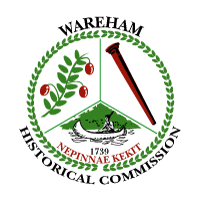 Wareham Historical CommissionMeeting Notice and AgendaWareham Town Hall-Room 24Wednesday, September 6, 20176:30 p.m.WHC Members, please review properties below for discussion and vote.Demo-Delay Hearings:20 Depot Street, East Wareham, MAMinutesTobey HomesteadTremont Nail Company: Tour request, Mashpee Tribal involvement, SHPO Office Seminar-Section 106, HABS photography by Drew BarrHistoric Plaque Program: update (publicity needed)DonationsCPC/WHC liaison reportAny other business not anticipated 48 hours before the meeting